         Year 3 – PSHE KCV – Relationships 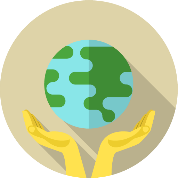 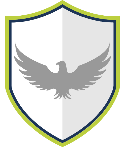 Words to know and spell (Tier 2 Vocabulary)Words to know and spell (Tier 2 Vocabulary)Words to know and spell (Tier 2 Vocabulary)CooperateContributeAcceptableCommunicationsNeeds/wantsConflictProblem-SolvingTransportTrustworthy ReliabilityCompliments ExpressionsWords to understand and spell  (Tier 3 Vocabulary)Words to understand and spell  (Tier 3 Vocabulary)StereotypeAn oversimplified image or idea of a particular type of person or thing.Responsibilities Acting independently, making decisions, complete a task/job.Solution A means of solving a problem or dealing with a difficult situation.Concerned Worried, troubled or anxious.HazardsA danger or risk.GlobalRelating to the whole world, worldwide, a group of things.InequalityClimateDifference in size/degree – not balanced, lack of equality.The weather conditions over a long period of time.JusticeDeprivationUnited Nations Being fair and reasonable, just behaviour/treatment.Damaging lack of basic needs within society. Government organisation maintaining national peace.StereotypeAn oversimplified image or idea of a particular type of person or thing.